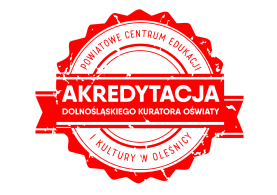 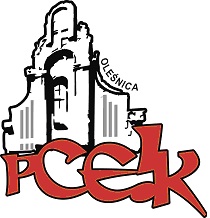 ZAPRASZAMY NA KURS DOSKONALĄCY z elementami psychologii rozwoju osobistego 
Szkolenie stacjonarneKOD:  W24Adresaci:  Nauczyciele edukacji wczesnoszkolnej
Osoba prowadząca  -  mgr Urszula Ewertowska – konsultant ds. edukacji wczesnoszkolnej w PCEiK  
w Oleśnicy.  Wykładowca akademicki.  Szkolny Organizator Rozwoju Edukacji. Certyfikowany coach. Pasjonatka Teorii Inteligencji Wielorakich. Pedagog twórczości.
Termin spotkania  - Kurs odbędzie się w innym terminie.              Nauczycieli zainteresowanych tematem prosimy o zapisy.      Czas trwania całego kursu – 32 godziny dydaktyczne 
Miejsce – Spotkanie w Powiatowym Centrum Edukacji i Kultury w OleśnicyCele:  Wyposażenie uczestników szkolenia w wiedzę i umiejętności, które gwarantują satysfakcję       z wykonywanej pracy w edukacji wczesnoszkolnej i podniesienie jakości pracy placówki macierzystej.PROGRAM SZKOLENIA:Uczestnik: Potrafi, wykorzystując różnorodne narzędzia,  prawidłowo przeprowadzić wstępną diagnozę ucznia klasy pierwszej.Zna program nauczania edukacji wczesnoszkolnej i potrafi go  dostosować do potrzeb i warunków swojej grupy uczniów.Zna teorię inteligencji wielorakich i jej praktyczne zastosowanie. Potrafi prawidłowo określić typ inteligencji dziecka.Zna rolę nauczyciela w rozwijaniu inteligencji wielorakich dzieci.Identyfikuje trudności w uczeniu się, deficyty uwagi oraz specjalne potrzeby edukacyjne swoich uczniów.Zna przekaz treści Piramidy Maslowa, Piramidy Logana oraz Efektu Krugera-Dunninga.Zna podstawowe style komunikacji.vertePotrafi prawidłowo wykorzystać swój osobisty potencjał.Potrafi przygotować ucznia do świadomego uczestnictwa  w kulturze i obcowania z literaturą.Zna zasady tworzenia autorskich programów.Ma potrzebę rozwijać u uczniów wyobraźnię, wrażliwość  i inwencję twórczą.Zna różne sposoby oceniania ucznia oraz  zasady oceniania kształtującego.Podnosi swoje kwalifikacje w celu podniesienia jakości kształcenia. Umie motywować siebie oraz uczniów do pracy.Umacnia poczucie własnej wartości.Poznaje szereg zabaw wyciszających, aktywizujących i motywujących.Osoby zainteresowane udziałem w formie doskonalenia prosimy o przesyłanie zgłoszeń. Zgłoszenie na szkolenie następuje poprzez wypełnienie formularza (załączonego do zaproszenia) i przesłanie go pocztą mailową do PCEiK. Ponadto przyjmujemy telefoniczne zgłoszenia na szkolenia. W przypadku korzystania z kontaktu telefonicznego konieczne jest wypełnienie formularza zgłoszenia w dniu rozpoczęcia szkolenia. Uwaga! Ilość miejsc ograniczona. Decyduje kolejność zapisów.Odpłatność:● nauczyciele z placówek oświatowych prowadzonych przez Miasta i Gminy, które podpisały z PCEiK porozumienie dotyczące doskonalenia zawodowego nauczycieli na 2020 rok oraz z placówek prowadzonych przez Starostwo Powiatowe w Oleśnicy –  200 zł●  nauczyciele z placówek oświatowych prowadzonych przez Miasta i Gminy, które nie podpisały z PCEiK porozumienia dotyczącego doskonalenia zawodowego nauczycieli na 2020 rok, nauczyciele z placówek niepublicznych  – 400 złWpłaty na konto bankowe Numer konta: 26 9584 0008 2001 0011 4736 0005Rezygnacja z udziału w formie doskonalenia musi nastąpić w formie pisemnej (np. e-mail), najpóźniej na 3 dni robocze przed rozpoczęciem szkolenia. Rezygnacja w terminie późniejszym wiąże się z koniecznością pokrycia kosztów organizacyjnych w wysokości 50%. Nieobecność na szkoleniu nie zwalnia z dokonania opłaty.